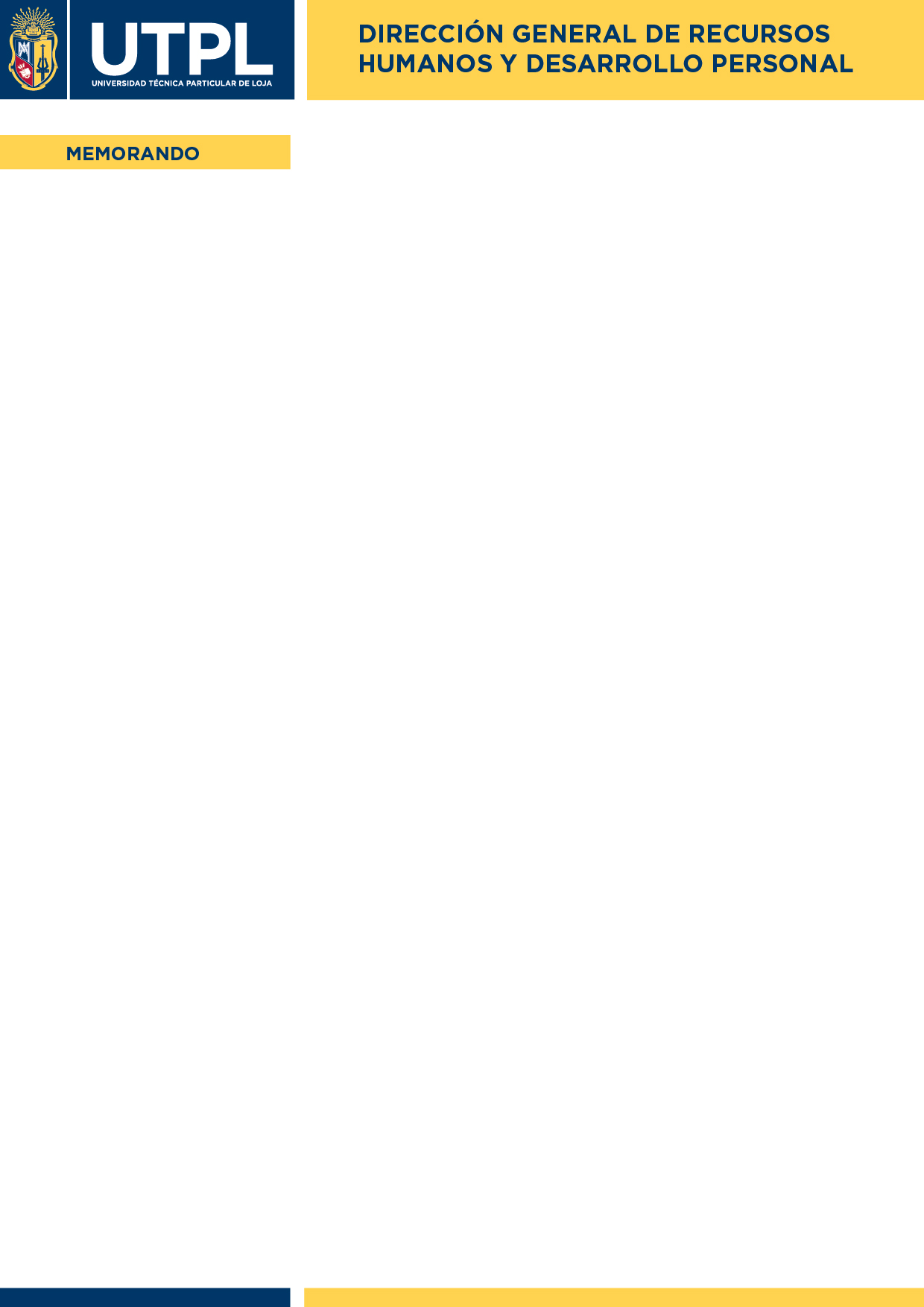 VICERRECTORADO DE INVESTIGACIÓN VICERRECTORADO ACADÉMICOFINANCIAMIENTO DE TRABAJO DE FIN DE TITULACIÓN O MAESTRÍAPLAN DE INVESTIGACIÓN Resumen del proyecto (máximo 250 palabras)Introducción (justificación, antecedentes y estado actual del tema de investigación) (máximo 500 palabras)Hipótesis y ObjetivosHipótesisObjetivosMetodología (máximo 400 palabras)Plan de trabajo general (Enliste y describa brevemente las actividades previstas)Presupuesto (Enliste y describa brevemente los materiales de campo y laboratorio, equipos, salidas de campo y en cada bloque temporal).Nota: En caso de aprobarse el proyecto se solicitará un presupuesto detalladoResultados esperadosBibliografía (Normas APA sexta edición)Fecha de presentación: …………………………………………				…………………………………………	   Nombre y apellidos del estudiante		                    		Tutor del proyecto	…………………………………………	Coordinador de la titulación o programa de MaestríaDatos personales Datos personales Datos personales Apellidos y nombres completos:Apellidos y nombres completos:Apellidos y nombres completos:Cédula de Identidad / PasaporteEmailTeléfonoDatos Académicos Datos Académicos Datos Académicos Pregrado    (    )Posgrado    (    )Posgrado    (    )Titulación y/o programa de maestría:Titulación y/o programa de maestría:Titulación y/o programa de maestría:Título del Trabajo de Titulación o Maestría:Título del Trabajo de Titulación o Maestría:Título del Trabajo de Titulación o Maestría:Datos Tutor del proyectoDatos Tutor del proyectoDatos Tutor del proyectoApellidos y nombres completos:Apellidos y nombres completos:Apellidos y nombres completos:Email:Email:Email:Departamento:Departamento:Departamento:Fecha inicio del proyecto: Fecha fin del proyecto: Fecha inicio del proyecto: Fecha fin del proyecto: Fecha inicio del proyecto: Fecha fin del proyecto: DATOS DEL TRABAJO DE TITULACIÓN O MAESTRIAActividadesMESESMESESMESESMESESMESESMESESMESESMESESMESESMESESMESESMESESActividadesOct-22Nov-22Dic-22Ene-23Feb-23Mar-23Abr-23May-23Jun-23Jul-23Ago-23Sep-23RecursoCOSTOViáticos y Subsistencias/NacionalMateriales/Suministros/InsumosUso de equipos y análisis de laboratorio TOTAL